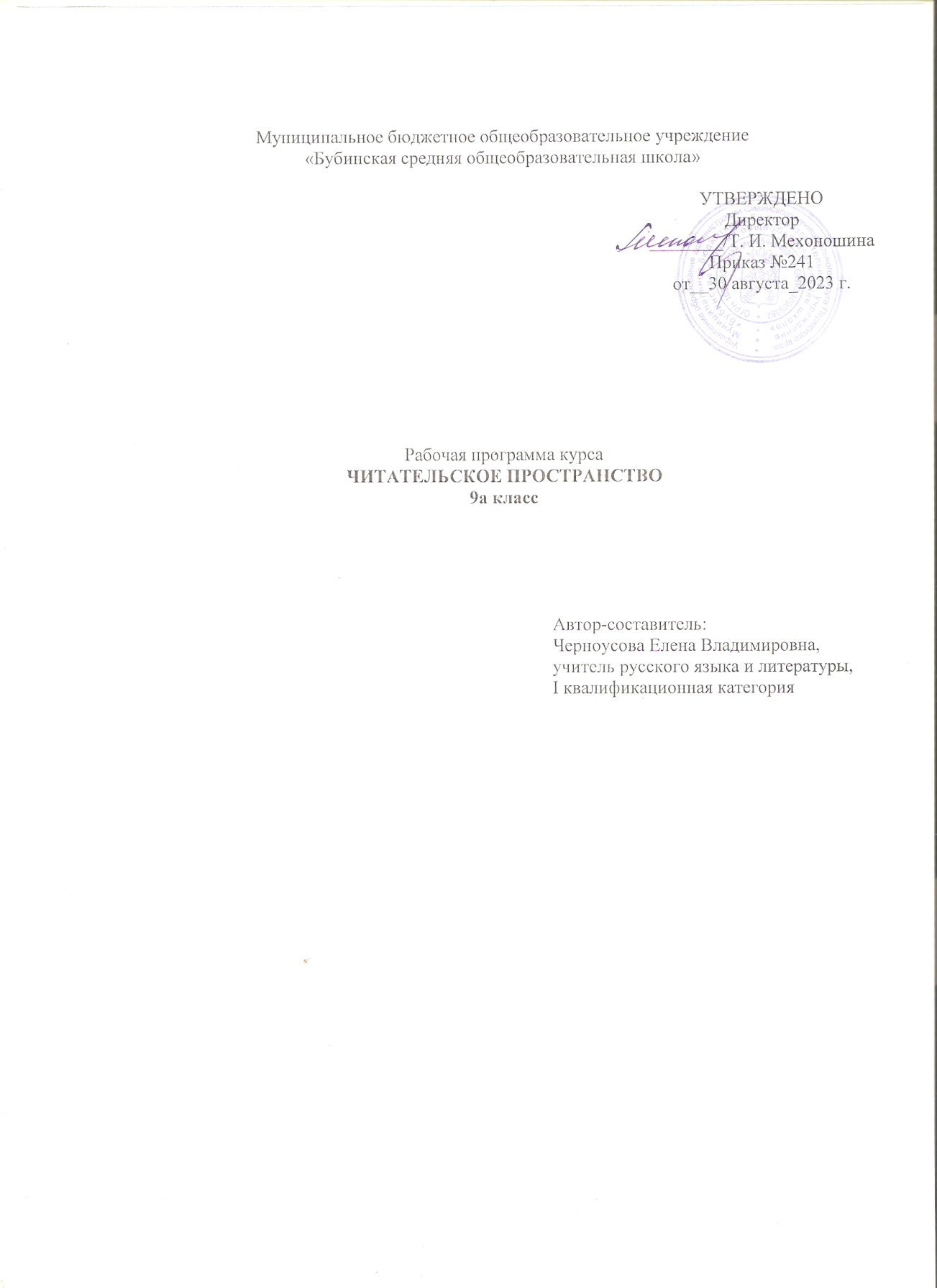 Пояснительная запискаРабочая программа «ЧИТАТЕЛЬСКОЕ ПРОСТРАНСТВО» (далее – Программа) разработана в соответствии с Требованиями Федерального Закона от 29.12.2012 г. № 273-ФЗ «Об образовании в Российской Федерации» с изменениями;Приказ Министерства образования и науки Российской Федерации от 17 мая 2012 года N 413 «Об утверждении федерального государственного образовательного стандарта среднего общего образования» (с изменениями на 29 июня 2017 года);Приказ Министерства образования и науки Российской Федерации «О внесении изменений в приказ Министерства образования и науки российской Федерации от 17 мая 2012 г. № 413 «Об утверждении федерального государственного образовательного стандарта среднего (полного) общего образования» от 29 декабря 2014 г. № 1645;Приказ Министерства образования и науки Российской Федерации «О внесении изменений в федеральный государственный образовательный стандарт среднего общего образования, утвержденный приказом Министерства образования и науки Российской Федерации от 17 мая 2012 г. № 413» от 31 декабря 2015 г. № 1578;Приказ Министерства образования и науки Российской Федерации от 29.06. 2017 г.№ 613 «О внесении изменений в федеральный государственный образовательный стандарт среднего общего образования, утвержденный приказом Министерства образования и науки Российской Федерации от 17.05.2012г. № 413».Общая характеристика курсаВ основе занятий курса «Формирование навыков читательской грамотности. Читательское пространство» лежит системно - деятельностный подход, направленный на формирование и развитие коммуникативной компетенции обучающихся. Внеурочная деятельность по развитию читательской грамотности является важнейшей составной частью работы по приобщению обучающихся к литературе как искусству слова, пробуждению у них интереса к словесному творчеству и чтению художественных произведений, формированию техники чтения и приемов понимания текста, тем самым помогая им лучше усваивать программный материал, повышать их общую коммуникативную культуру. Осуществление этих задач ведет к выполнению основной цели – развитию у обучающихся интереса к литературному чтению как учебному предмету, воспитанию у них бережного отношения слову, богатству языка, воспитанию любви и уважения к художественной литературе. Особенность программы в том, что она разработана для детей общеобразовательной школы, в ней представлена стратегия смыслового чтения и понимания текста обучающимися в последовательности, сопровождающей систему практических занятий.Адресат программы: обучающиеся 9 класса. Периодичность и продолжительность занятий: 1 раза в неделю.На изучение программы отводится 34 часа.Планируемые результаты освоения программ внеурочной деятельности.Личностными результатами при изучении Программы являются:воспитание российской гражданской идентичности: патриотизма, любви и уважения к Отечеству, чувства гордости за свою Родину, прошлое и настоящее многонационального народа России; осознание своей этнической принадлежности, знание истории, языка, культуры своего народа, своего края, основ культурного наследия народов России и человечества; усвоение гуманистических,демократических и традиционных ценностей многонационального российского общества; воспитание чувства ответственности и долга перед Родиной;формирование ответственного отношения к учению, готовности и способности обучающихся к саморазвитию и самообразованию на основе мотивации к обучению и познанию, осознанному выбору и построению дальнейшей индивидуальной траектории образования на базе ориентировки в мире профессий и профессиональных предпочтений, с учётом устойчивых познавательных интересов;формирование целостного мировоззрения, соответствующего современному уровню развития науки и общественной практики, учитывающего социальное, культурное, языковое, духовное многообразие современного мира;формирование осознанного, уважительного и доброжелательного отношения к другому человеку, его мнению, мировоззрению, культуре, языку, вере, гражданской позиции, к истории, культуре, религии, традициям, языкам, ценностям народов России и народов мира; готовности и способности вести диалог с другими людьми и достигать в нём взаимопонимания;освоение социальных норм, правил поведения, ролей и форм социальной жизни в группах и сообществах, включая взрослые и социальные сообщества; участие в школьном самоуправлении и общественной жизни в пределах возрастных компетенций с учётом региональных, этнокультурных, социальных и экономических особенностей;развитие морального сознания и компетентности в решении моральных проблем на основе личностного выбора, формирование нравственных чувств и нравственного поведения, осознанного и ответственного отношения к собственным поступкам;формирование коммуникативной компетентности в общении и сотрудничестве со сверстниками, детьми старшего и младшего возраста, взрослыми в процессе образовательной, общественно полезной, учебно-исследовательской, творческой и других видов деятельности;формирование ценности здорового и безопасного образа жизни; усвоение правил индивидуального и коллективного безопасного поведения в чрезвычайных ситуациях, угрожающих жизни и здоровью людей, правил поведения на транспорте и на дорогах;формирование основ экологической культуры, соответствующей современному уровню экологического мышления, развитие опыта экологически ориентированной рефлексивно-оценочной и практической деятельности в жизненных ситуациях;осознание значения семьи в жизни человека и общества, принятие ценности семейной жизни, уважительное и заботливое отношение к членам своей семьи;развитие эстетического сознания через освоение художественного наследия народов России и мира, творческой деятельности эстетического характера.Метапредметные результаты предполагают овладение школьниками в ходе урочной и внеурочной деятельности различными УУД, среди которых приоритетными в реализации цели будут:Регулятивные:выделять	альтернативные	способы	достижения	цели	и	выбирать	наиболее эффективный способ;при	планировании	достижения	целей	самостоятельно,	полно	и	адекватно учитывать условия и средства их достижения;Коммуникативные:адекватно использовать речевые средства для решения различных коммуникативных задач; владеть устной и письменной речью; строить монологическое контекстное высказывание;использовать адекватные языковые средства для отображения своих чувств, мыслей, мотивов и потребностей;отображать в речи (описание, объяснение) содержание совершаемых действий как в форме громкой социализированной речи, так и в форме внутренней речи.вступать в диалог, а также участвовать в коллективном обсуждении проблем, участвовать в дискуссии и аргументировать свою позицию, владеть монологической и диалогической формами речи в соответствии с грамматическими и синтаксическими нормами родного языка;Познавательные:осуществлять расширенный поиск информации с использованием ресурсов библиотек и Интернета;формировать основы ознакомительного, изучающего, усваивающего и поискового чтения;структурировать тексты, включая умение выделять главное и второстепенное, главную идею текста, выстраивать последовательность описываемых событий;работать с метафорами — понимать переносный смысл выражений, понимать и употреблять обороты речи, построенные на скрытом уподоблении, образном сближении слов;сформировать основы рефлексивного чтения.Стратегия	смыслового	чтения	и	работы	с	текстом предполагает	достижение следующих результатов:Предметные результаты.Работа с текстом: поиск информации и понимание прочитанного Обучающийся научится:ориентироваться в содержании текста и понимать его целостный смысл:определять главную тему, общую цель или назначение текста;выбирать из текста или придумать заголовок, соответствующий содержанию и общему смыслу текста;формулировать тезис, выражающий общий смысл текста;предвосхищать содержание предметного плана текста по заголовку и с опорой на предыдущий опыт;объяснять порядок частей/инструкций, содержащихся в тексте;сопоставлять основные текстовые и в нетекстовые компоненты: обнаруживать соответствие между частью текста и его общей идеей, сформулированной вопросом, объяснять назначение карты, рисунка, пояснять части графика или таблицы и т. д.;находить в тексте требуемую информацию (пробегать текст глазами, определять его основные элементы, сопоставлять формы выражения информации в запросе и всамом	тексте,	устанавливать,	являются	ли	они	тождественными	или синонимическими, находить необходимую единицу информации в тексте);решать учебно-познавательные и учебно-практические задачи, требующие полного и критического понимания текста:определять назначение разных видов текстов;ставить перед собой цель чтения, направляя внимание на полезную в данный момент информацию;различать темы и подтемы специального текста;выделять не только главную, но и избыточную информацию;прогнозировать последовательность изложения идей текста;сопоставлять разные точки зрения и разные источники информации по заданной теме;выполнять смысловое свёртывание выделенных фактов и мыслей;формировать на основе текста систему аргументов (доводов) для обоснования определённой позиции;понимать душевное состояние персонажей текста, сопереживать им.Обучающийся получит возможность научиться:	анализировать изменения своего эмоционального состояния в процессе чтения, получения и переработки полученной информации и её осмысления.3.Преобразование и интерпретация информации в тексте Обучающийся научится:структурировать текст, используя нумерацию страниц, списки, ссылки, оглавление; проводить проверку правописания; использовать в тексте таблицы, изображения;преобразовывать текст, используя новые формы представления информации: формулы, графики, диаграммы, таблицы (в том числе динамические, электронные, в частности в практических задачах), переходить от одного представления данных к другому;интерпретировать текст:сравнивать	и	противопоставлять	заключённую	в	тексте	информацию	разного характера;обнаруживать в тексте доводы в подтверждение выдвинутых тезисов;делать выводы из сформулированных посылок;выводить заключение о намерении автора или главной мысли текста.Обучающийся получит возможность научиться:	выявлять имплицитную информацию текста на основе сопоставления иллюстративного материала с информацией текста, анализа подтекста (использованных языковых средств и структуры текста).Оценка информации, содержащейся в тексте. Обучающийся научится:откликаться на содержание текста:связывать информацию, обнаруженную в тексте, со знаниями из других источников;оценивать утверждения, сделанные в тексте, исходя из своих представлений о мире;находить доводы в защиту своей точки зрения;откликаться на форму текста: оценивать не только содержание текста, но и его форму, а в целом — мастерство его исполнения;на основе имеющихся знаний, жизненного опыта подвергать сомнению достоверность имеющейся информации, обнаруживать недостоверность получаемой информации, пробелы в информации и находить пути восполнения этих пробелов;	в процессе работы с одним или несколькими источниками выявлять содержащуюся в них противоречивую, конфликтную информацию;использовать полученный опыт восприятия информационных объектов для обогащения чувственного опыта, высказывать оценочные суждения и свою точку зрения о полученном сообщении (прочитанном тексте).Обучающийся получит возможность научиться:критически относиться к рекламной информации;находить способы проверки противоречивой информации;определять достоверную информацию в случае наличия противоречивой или конфликтной ситуации.Календарно-тематическое планирование. № урокаНаименование разделов и тем урокаСодержание занятияТекст.Текст.1Текст. Виды текста. Назначение текста.Формирование понятия о тексте, признаках, элементах текста.2Функции чтения. Познавательная функция чтения.Устное сообщении на основе информации о мире, людях, фактах и явленияхдействительности.3Регулятивная функция чтения.Защита презентаций, видеоматериалов на основе жизненных наблюдений.4Ценностно-ориентационная функция чтения.Создание речевой ситуации на основе эмоционального отклика о прочитанном произведении.5Механизмы чтения. Ассоциативное восприятие текста.Совершенствование разных механизмов чтения.6Виды чтения. Просмотровое чтение.Чтение текста, определение дальнейших целей работы с текстом.7Ознакомительное чтение.Чтение текста, определение основной информации в тексте, исключение второстепенной информации.8Изучающее чтение.Чтение текста, тренировка механизма запоминания текста.9Уровни грамотности чтения.Первый уровень осмысления текста,определения авторского намерения.Определение одного или нескольких отрывков явно выраженной в тексте информации по простому критерию.10Практикум. Определение основной идеи текста.Практическая работа по определению основной идеи текста с использованием заголовков частей текста и явно выраженной информации в короткой части текста.11Второй уровень осмыслениятекста, определение главной мысли, интерпретацияПрактическая работа по определению связимежду текстом и внешними знаниями, основываясь на собственном опыте ималоизвестной информации.отношениях.12Практикум. Интерпретация и обобщение информации.Практическая работа по обобщениюинформацию из различных частей текста и текстов с целью определения намерения автора.13Третий уровень осмысления текста, сравнение, противопоставление, классификацияинформации.Работа с известной, но противоречивой информацией, демонстрирование точного понимания текста в связи с известными, повседневными знаниями.14Практикум. Интерпретация информации с использованием причинно- следственных связей.Практическая работа по оценке информации с использованием особенностей организации текста, следуя логическим связям в тексте.15Четвертый уровень осмысления текста,определение идеи текста для понимания в незнакомом контексте.Истолкование разделов текста с учетом понимания текста в целом.16Практикум. Интерпретация неявно выраженнойинформации.Практическая работа по установлениюпоследовательности отрывков глубоко скрытой информации, отвечающей множественным критериям в тексте с неизвестным контекстом или формой.17Пятый уровень осмысления текста. Полное понимание текста, истолкование значения нюансов языка.Установление последовательности иликомбинации фрагментов текста, содержащих достаточно объемную информацию.18Практикум. Работа с противоречивыми текстами.Выявление связи отдельных частей текста с темой или основной мыслью при работе с противоречивыми текстами, структура изложения которых неочевидна или явно не обозначена.19Этапы работы с текстом.Планированиедеятельности, чтение текста, контроль понимания прочитанного.Чтение текста, определение микроконтекста , анализ достижения результатов.20Приемы осмысления текста. Постановка вопросов, антиципация содержания, составление плана, схемы.Работа в парах по выявлению антиципации содержания – понимания предсодержания текста.21Приемы осмысления текста. Прием тезирования, прием комментирования, логическое запоминание,Работах в группах по совершенствованию приемов тезирования, комментирования лингвистических текстов.реферативный пересказ.22Приемы осмысления текста. Аннотирование, составление докладов.Защита групповых и индивидуальных проектов по теме: «Выдающиеся лингвисты 20 века».23Основные вопросы текста, их формулировка.Нахождение в тексте основных вопросов, раскрываемых автором.24Сюжет текста, фабула.Сжатый пересказ текста, письменное высказывание – по желанию.25Избыточная информация в тексте и ее интерпретация.Определение главной и избыточной информации в тексте.26Авторская мысль и точка зрения читателя.Участие в лингвистической дискуссии по теме урока.27Критическая статья как вид многоаспектного текста.Защита проектов по исследовательским работам Ю.М. Лотмана,В.А. Непомнящего, В.А. Кожинова.28Комплексный анализ текста. Основные подходы к работе с текстом.Проведение лингвистического и стилистического анализа текста.Ввод и обработка информации.Ввод и обработка информации.29Ввод и запись средствами ИКТ информации об объектах и процессах окружающего мира изображений, текста, музыки.Защита проектов и презентаций о способах ввода информации.30Поиск информации в тексте, файловой системе, базеданных, Интернете.Составление аннотационного справочника по видам поисковых систем.31Выявление имплицитнойВыявление имплицитной информации текста наоснове сопоставления иллюстративногоинформации в тексте.материала с информацией текста, анализа подтекста.32Преобразование текста.Преобразование текста, используя формулы, графики, диаграммы, таблицы (в том числединамические, электронные), переход от одного представления данных к другому.33Интерпретация текста.Интерпретация текста путем сравнения и противопоставления заключѐнной в тексте информации разного характера.34Комплексная работа по тексту.Творческая работа. Выявление подтекстовой информации во фрагментах философской монографии Д. Андреева «Роза мира».